“Intelligence plus character-that is the goal of true education.” 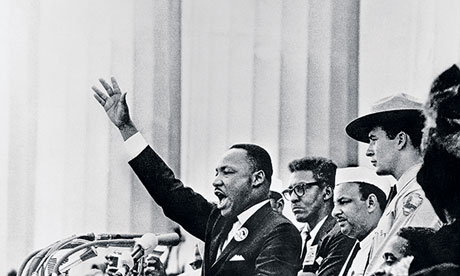 ― Martin Luther King Jr. 